Application for Academic Guidance and Approval Form　　Date: Hiroshima UniversityExecutive Vice President(Community Collaboration, Funding and Alumni Associations)ApplicantName: Address: Representative: Applicant accepts the “Rules for Conditions of Academic Guidance” on the back and apply for academic guidance as follows.（ To be filled out by the University）Hiroshima University approves the above application for academic guidance.Date:TO:Hiroshima University Executive Vice President (Community Collaboration, Funding and Alumni Associations)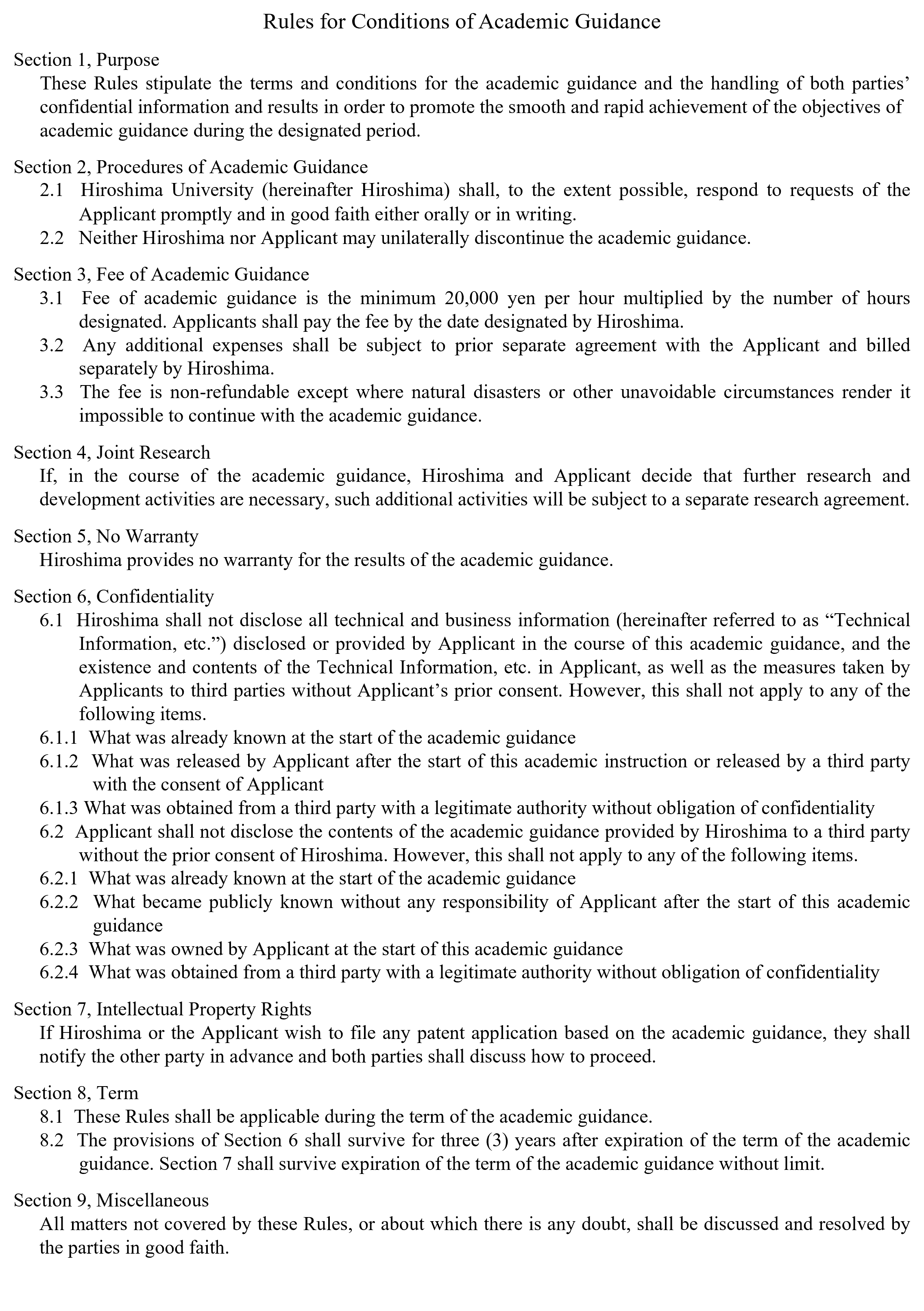 ※Contact for Notices and BillingTopic of Academic GuidancePurpose and OutlinePurpose：Purpose and OutlineOutline：Term of Academic Guidance（Number of Hours）Start Date: 　　  Finish Date: （     hours）Fee (JPY)　       Japanese Yen　　　　　　　　　　　　　　　　Supervisor at Hiroshima UniversityAffiliation: Title: Name: CoordinatorName: Contact Information for ApplicantDepartment: Name: Tel: E-Mail: Notes (Special Conditions, etc.) Approval by Authorized SignerSupervisorSupervisor (Affiliation)Name: University Phone Number: E-mail: ※ Payment of the Fee of Academic Guidance shall be made by the end of the following month the invoice is issued.Name: Address: Phone: 